REVISTA PRESEI05 octombrie 2016Ultima-ora.roO săptămână dedicată persoanelor de vârsta a treia din Sectorul 6În urmă cu 25 de ani, în luna februarie, Organizaţia Naţiunilor Unite declara data de 1 octombrie ca Ziua Internaţională a Persoanelor Vârstnice, un gest menit să sublinieze atenţia de care ar trebui să se bucure această categorie socială aparte.Acesta este motivul pentru care Direcţia Generală de Asistenţă Socială şi Protecţia Copilului Sector 6 dedică prima săptămână a lunii octombrie tuturor bătrânilor din comunitate.Reunite sub titlul generic de ”Festivalul Seniorilor”, manifestările organizate cu acest prilej au rol de sensibilizare a opiniei publice şi antrenare a vârstnicilor în activităţi culturale, sportive şi de divertisment care să ridice barierele prejudecăţilor şi să favorizeze adoptarea unui stil de viaţă activ pentru seniorii sectorului 6.În incinta Complexului de Servicii Sociale ”Floare Roşie”, acolo unde sunt îngrijiţi 100 de bătrâni lipsiţi de mijloace materiale şi de suport familial, fiecare zi a festivalului a primit o tematică aparte. Bătrânii rezidenţi vor avea ocazia de a celebra ”Ziua muzicii”, ”Ziua mişcării” sau ”Ziua porţilor deschise”, aceasta din urmă fiind şi o invitaţie adresată tuturor de a trece pragul căminului şi de a intra în atmosfera unei zile obişnuite din viaţa vârstnicilor găzduiţi aici. La evenimente sunt aşteptaţi şi rezidenţii Centrului pentru Persoane Vârstnice ”Sf. Mucenic Fanurie”.În cadrul aceluiaşi festival, cele şase cluburi ale seniorilor din Sectorul 6 au pregătit momente artistice, ateliere de poezie, piese de teatru, recitări de epigrame sau competiţii şahiste. Orice persoană din comunitate este aşteptată cu braţele deschise la aceste evenimente dedicate implicării şi bucuriei de a trăi la orice vârstă. În data de 16 decembrie 1991, Adunarea Generală a ONU adopta rezoluţia 46/91 cu titlul“Principiile Naţiunilor Unite pentru persoanele în vârstă destinate a le permite să trăiască mai bine în anii câştigaţi”. Aceste principii consacră dreptul persoanelor vârstnice la hrană, condiţii de locuit şi îngrijire medicală, libertatea de a decide asupra vieţii personale şi profesionale, dreptul de a se exprima şi de a participa în activităţi sociale după pensionare, precum şi accesul la oportunităţi de învăţare adecvate vârstei.Amosnews.roO săptămână dedicată persoanelor de vârsta a treia din Sectorul 6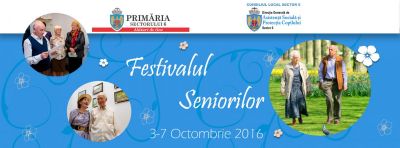 În urmă cu 25 de ani, în luna februarie, Organizaţia Naţiunilor Unite declara data de 1 octombrie ca Ziua Internaţională a Persoanelor Vârstnice, un gest menit să sublinieze atenţia de care ar trebui să se bucure această categorie socială aparte.

Acesta este motivul pentru care Direcţia Generală de Asistenţă Socială şi Protecţia Copilului Sector 6 dedică prima săptămână a lunii octombrie tuturor bătrânilor din comunitate.

Reunite sub titlul generic de ”Festivalul Seniorilor”, manifestările organizate cu acest prilej au rol de sensibilizare a opiniei publice şi antrenare a vârstnicilor în activităţi culturale, sportive şi de divertisment care să ridice barierele prejudecăţilor şi să favorizeze adoptarea unui stil de viaţă activ pentru seniorii sectorului 6.

În incinta Complexului de Servicii Sociale ”Floare Roşie”, acolo unde sunt îngrijiţi 100 de bătrâni lipsiţi de mijloace materiale şi de suport familial, fiecare zi a festivalului a primit o tematică aparte. Bătrânii rezidenţi vor avea ocazia de a celebra ”Ziua muzicii”, ”Ziua mişcării” sau ”Ziua porţilor deschise”, aceasta din urmă fiind şi o invitaţie adresată tuturor de a trece pragul căminului şi de a intra în atmosfera unei zile obişnuite din viaţa vârstnicilor găzduiţi aici. La evenimente sunt aşteptaţi şi rezidenţii Centrului pentru Persoane Vârstnice ”Sf. Mucenic Fanurie”.

În cadrul aceluiaşi festival, cele şase cluburi ale seniorilor din Sectorul 6 au pregătit momente artistice, ateliere de poezie, piese de teatru, recitări de epigrame sau competiţii şahiste. Orice persoană din comunitate este aşteptată cu braţele deschise la aceste evenimente dedicate implicării şi bucuriei de a trăi la orice vârstă. 

 În data de 16 decembrie 1991, Adunarea Generală a ONU adopta rezoluţia 46/91 cu titlul “Principiile Naţiunilor Unite pentru persoanele în vârstă destinate a le permite să trăiască mai bine în anii câştigaţi”. Aceste principii consacră dreptul persoanelor vârstnice la hrană, condiţii de locuit şi îngrijire medicală, libertatea de a decide asupra vieţii personale şi profesionale, dreptul de a se exprima şi de a participa în activităţi sociale după pensionare, precum şi accesul la oportunităţi de învăţare adecvate vârstei.Feedler.roSectorul 6: ajutorul de încălzire a locuinţei în sezonul rece 2016-2017Primăria Sectorului 6, prin Direcţia Generală de Asistenţă Socială şi Protecţia Copilului, anunţă membrii comunităţii că, începând cu data de 17 octombrie 2016, pot depune cererile în vederea acordării ajutorului pentru încălzirea locuinţei în sezonul rece 2016-2017. Cererea şi declaraţia pe propria răspundere, precum şi celelalte acte doveditoare privind componenţa familiei şi veniturile reali...Ziare-pe-net.roAnunţ privind cererile pentru ajutorul de încălzire a locuinţei în sezonul rece 2016-2017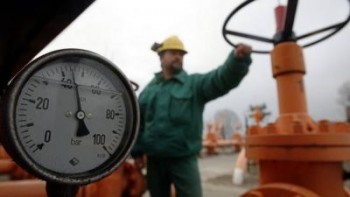 Amosnews.roAnunţ privind cererile pentru ajutorul de încălzire a locuinţei în sezonul rece 2016-2017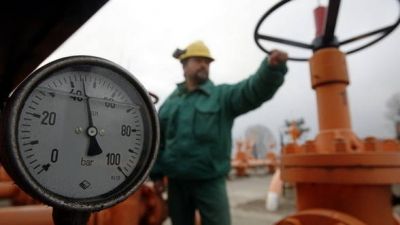 Primăria Sectorului 6, prin Direcţia Generală de Asistenţă Socială şi Protecţia Copilului, anunţă membrii comunităţii că, începând cu data de 17 octombrie 2016, pot depune cererile în vederea acordării ajutorului pentru încălzirea locuinţei în sezonul rece 2016-2017.

Cererea şi declaraţia pe propria răspundere, precum şi celelalte acte doveditoare privind componenţa familiei şi veniturile realizate se înregistrează la Serviciul Ajutor Social, cu sediul din Str. Floare Roşie nr. 7A, Cartier Militari.

În sezonul precedent, din cele 1.194 de cereri depuse, au fost acordate, în urma verificărilor, 1.099 de ajutoare de încălzire (energie termică, energie electrică, gaze naturale, combustibili solizi sau petrolieri).

Direcţia Generală de Asistenţă Socială şi Protecţia Copilului Sector 6 informează cetăţenii care solicită acordarea de ajutoare pentru încălzirea locuinţei în sezonul 1 noiembrie 2016 – 31 martie 2017 că este necesar să depună, pe lângă cererea şi declaraţia pe propria răspundere şi următoarele acte doveditoare:

Componenţa familiei se dovedeşte cu următoarele acte:

    actele de identitate ale solicitantului şi ale membrilor familiei (B.I., C.I., C.I.P.);

    certificatele de naştere ale copiilor în vârstă de până la 14 ani;

    certificatul de căsătorie sau, după caz, hotărârea de divorţ;

    adeverinţă eliberată de către asociaţia de proprietari/locatari în care se menţionează numărul membrilor de familie, numele şi prenumele acestora şi codul client;

    hotărâre definitivă de încuviinţare a adopţiei, de plasament familial al minorului;

    actul din care să rezulte calitatea de tutore sau curator;

    alte documente solicitate, după caz.

Veniturile se dovedesc cu următoarele acte, după caz:

    adeverinţă de salariat, din care să reiasă venitul net şi valoarea bonurilor de masă, prime, indemnizaţii de hrană etc;

    talon de şomaj;

    talon de alocaţie de stat;

    talon de pensie, pentru toate categoriile de pensii;

    talon de indemnizaţie, pentru toate categoriile de indemnizaţii;

    adeverinţă eliberată de Casa de Pensii Sector 6 din care să reiasă dacă figurează cu dosar;

    certificat de încadrare în grad de handicap;

    adeverinţă de venit eliberată de Administraţia Finanţelor Publice pentru anii 2015-2016 pentru toţi membrii adulţi, indiferent de venitul obţinut (în funcţie de veniturile obţinute vor putea fi solicitate la depunere acte suplimentare, de exemplu: un extras de cont pentru luna în care se depune cererea pentru a constata dacă persoana sau familia deţine un depozit bancar cu valoare mai mare de 3.000 lei).

    alte documente doveditoare, după caz.

Locuinţa se dovedeşte cu următoarele acte, după caz:

    contractul de vânzare – cumpărare deţinut de titular;

    contractul de vânzare-cumpărare cu clauză de întreţinere sau cu clauză de habitaţie;

    actul de succesiune deţinut de titular;

    contractul de închiriere deţinut de titular;

    contractul de comodat deţinut de titular;

    împuternicirea legală întocmită de proprietarul locuinţei sau de titularul contractului de închiriere, ori de reprezentantul legal al persoanei singure care nu a împlinit vârsta de 16 ani.

    alte documente solicitate, după caz.Furnizorul de gaze sau se energie electrică se dovedeşte cu factura emisă de ENGIE România SA, respectiv de ENEL România.

Pentru persoanele care doresc să solicite ajutorul pentru încălzirea locuinţei cu energie electrică este necesar să se facă dovada debranşării locuinţei de la energie termică, în baza unui document oficial.

Pentru persoanele care au domiciliul legal situat pe raza altei unităţi administrativ-teritoriale se va depune o adeverinţă de negaţie eliberată de primăria de domiciliu din care să rezulte că nu a depus cerere pentru acordarea acestui tip de ajutor şi  certificatul fiscal eliberat de Direcţia de Impozite şi Taxe Locale.Cererea şi declaraţia pe proprie răspundere vor fi primite doar în situaţia în care vor fi prezentate toate documentele solicitate.HotNews.roPrimul copil refugiat nascut in Romania dintr-o familie relocata la Centrul de azil RadautiO femeie din Iran a nascut, marti, la Spitalul din Radauti, un baietel pe nume Mattia, acesta fiind primul copil refugiat nascut in Romania dintr-o familie de persoane transferate din Grecia in cadrul programului de relocare intra UE, anunta Inspectoratul General pentru Imigrari (IGI).

Intr-un comunicat remis redactiei, IGI informeaza ca, "in dupa-amiaza zilei de astazi (marti, n.r.), numarul persoanelor din Centrul de Proceduri si Cazare pentru Solicitantii de Azil Radauti a crescut cu inca unul. O femeie din Iran a nascut la Spitalul din Radauti un baietel sanatos cu o greutate de 3,5 kg. Mattia este primul copil refugiat nascut in Romania dintr-o familie de persoane transferate din Grecia in cadrul programului de relocare intra UE".

Sursa citata precizeaza ca "parintii - tatal din Irak si mama din Iran - se afla in Romania din luna august, perioada in care au parcurs procedurile privind acordarea unei forme de protectie internationala, cererile lor fiind solutionate prin acordarea statutului de refugiat". "Dupa zilele necesare de spitalizare, Mattia impreuna cu mama lui se vor intoarce in centru, unde sunt asteptati de tata, nou-nascutul urmand a fi inregistrat drept cel mai tanar solicitant de azil din Romania. Evenimentul a creat bucurie in randul persoanelor cazate si al personalului Centrului care sunt nerabdatori sa-l cunosca pe cel mai tanar locatar", arata IGI in comunicat.

Centrul Regional de Proceduri si Cazare pentru Solicitantii de Azil Radauti are o capacitate de 116 de locuri, iar gradul de ocupare este de aproximativ 25%, mai precizeaza sursa citata. 25%.

Citeste mai mult: adev.ro/oej1p8PaginaPublicaţieTitlu2Ultima-ora.roO săptămână dedicată persoanelor de vârsta a treia din Sectorul 62Amosnews.roO săptămână dedicată persoanelor de vârsta a treia din Sectorul 63Feedler.roSectorul 6: ajutorul de încălzire a locuinţei în sezonul rece 2016-20174Amosnews.roAnunţ privind cererile pentru ajutorul de încălzire a locuinţei în sezonul rece 2016-20174Ziare-pe-netAnunţ privind cererile pentru ajutorul de încălzire a locuinţei în sezonul rece 2016-20177HotNews.ro Primul copil refugiat nascut in Romania dintr-o familie relocata la Centrul de azil Radauti